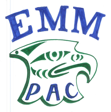 Eagle Mountain Middle PAC AgendaMonday, November 20, 20177:00pm – LibraryWelcome & IntroductionsApproval of the AgendaAdopt minutes from October 16, 2017PAC Elections: DPAC nominations & members at large (or other positions)Event/Volunteer Opportunity for 2017/18Book Fair Nov.28-Dec.1 (support)Hot Lunches (ongoing)Winter Market Dec 19Spring Event (ECO Challenge)Teacher Appreciation Day in MayGrade 8 Leave Taking- JuneTreasurer ReportTunnel of Terror Report	DPAC ReportWish List Review  PE EquipmentAdmin Report eg. Boundary NoticeOther Business Next meeting Monday, Dec 11, 2017 @ 7pm in Library Adjournment